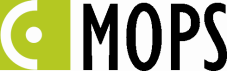 ZARZĄDZENIENr  1010.	24.2022z dnia 27 czerwca 2022 r.Kierownika Miejskiego Ośrodka Pomocy Społecznej w Cieszyniew sprawiepowołania Komisji ds. rekrutacji na stanowisko Referenta                            w Zespole ds. domów pomocy społecznej i usługDziałając na podstawie §3 „Regulaminu naboru na wolne stanowiska w Miejskim Ośrodku Pomocy Społecznej w Cieszynie”, stanowiącego załącznik do Zarządzenia nr 18/2010 z dnia  22 grudnia 2010 r. Kierownika Miejskiego Ośrodka Pomocy Społecznej w Cieszyniepostanawiam co następuje:§ 1Powołuję Komisję w celu przeprowadzenia rekrutacji na stanowisko Referenta  w Zespole ds. domów pomocy społecznej i usług w ramach konkursu ogłoszonego dnia 13 czerwca 2022 r., w następującym składzie:Helena Smolarz	–	przewodniczący KomisjiLucyna Lanc - Kasperek	–	członek KomisjiAleksandra Korzec-Ligocka	–	sekretarz Komisji § 2Zarządzenie wchodzi w życie z dniem podjęcia.§ 3Zarządzenie podlega opublikowaniu w BIP oraz ogłoszeniu na tablicy ogłoszeń MOPS. 